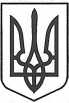 Шевченківська сільська радаБроварського району, Київської областіВиконавчий комітетПроект РІШЕННЯВід 24 лютого  2017 року	№ Про створення опікунської ради при Шевченківській сільській радіВідповідно до ст. 32 Закону України «Про місцеве самоврядування в Україні»,  Сімейного та Цивільного Кодексів України, Законів України «Про охорону дитинства”, « Про  соціально-правовий захист дітей-сиріт, та позбавлених батьківського піклування”,  « Про основи соціального захисту бездомних громадян і безпритульних дітей", інших нормативно - правових актів, які регулюють діяльність органу опіки та піклування, з метою покращення соціально-правого захисту дітей села, особливо дітей-сиріт та позбавлених батьківського піклування, виконавчий комітет Шевченківської сільської радиВИРІШИВ:1.Створити опікунську  раду при виконавчому комітеті Шевченківської    сільської ради та затвердити її у наступному складі:Голова ради сільський голова В. М.ЙовенкоСекретар ради  -    секретар В. П. ТесляЧлени ради :головний лікар -             М.Й.Даценкодільничний -                   В.О.Данилюксоціальний психолог ЗОШ О.В.Бобкодепутат                          С.А.Грицаєнко.2. Призначити Теслю Віру Павлівну , секретаря виконавчого комітету Шевченківської  сільської ради, відповідальною особою за ведення особових справ дітей – сиріт  та дітей, позбавлених батьківського піклування.3.Рішення за №15 від 31.03.2014 року «Про створення опікунської ради» визнати таким, що втратило чинність .Сільський голова                                                                В. М. Йовенко 